ESCOLA _________________________________DATA:_____/_____/_____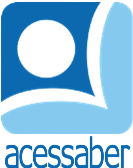 PROF:_______________________________________TURMA:___________NOME:________________________________________________________O mapa do tesouroRobinho e Sara caminharam até a praia em busca de aventura, pois sabiam que a aventura vem para aqueles que a procuram! Depois de percorrer a praia procurando conchas e pedras roxas, eles encontraram uma velha garrafa azul, levada à praia pelas ondas. Dentro da garrafa, estava um pequeno mapa amarelado. Paco, o papagaio deles, continuou gritando alto. Parecia dizer:- Sigam o mapa! Eu digo a vocês que ele leva a um tesouro pirata! Os papagaios sabem tudo sobre piratas!Robinho e Sara riram e seguiram o mapa. "Caminhe 80 metros para o norte”. E, assim, eles caminharam, garantindo que não fossem para as profundezas da floresta marinha."1, 2, 3... 78, 79, 80”. "Vire direita no grande coqueiro e siga direto ate avistar a caverna em formato de crocodilo. Não entre na caverna! Cavernas são perigosas! Cuidado com os morcegos! Caminhe pela praia até avistar uma rocha quadrada e cinzenta. Cave fundo debaixo da rocha para encontrar o tesouro" - Cract! Está ali! Esta ali! - gritou o papagaio Paco, bem empolgado.Robinho e Sara cavaram fundo para encontrar um espelho. Ao se olharem no espelho, eles viram Seus rostos felizes e empolgados e aprenderam que o tesouro era a sua própria felicidade!Autor desconhecidoQuestõesQual é o título do texto?R: __________________________________________________________________Quais são os personagens da história?R: ______________________________________________________________________________________________________________________________________Quantos parágrafos há no texto?R: __________________________________________________________________O que as crianças estavam procurando?R: ______________________________________________________________________________________________________________________________________O que eles acharam na praia?R: __________________________________________________________________________________________________________________________________________________________________________________________________________Procure no dicionário, o significado, das palavras que estão destacadas no texto:________________________________________________________________________________________________________________________________________________________________________________________________________________________________________________________________________________________________________________________________________________________________________________________________________________________Faça uma ilustração da história: